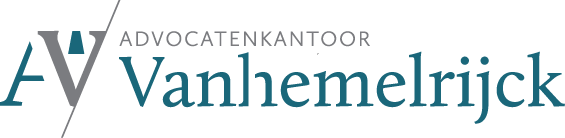 Advocatenkantoor Vanhemelrijck zoekt een Medewerk(st)er. Wie zijn wij? Advocatenkantoor Vanhemelrijck is een ervaren advocatenkantoor gespecialiseerd in diverse domeinen van het recht. Het kantoor komt tegemoet aan de juridische noden van zowel particulieren als bedrijven. Het kantoor is centraal gelegen in Kampenhout tussen Mechelen, Brussel en Leuven.  
De doelstelling is een kwaliteitsvolle dienst te verlenen door te bemiddelen waar kan en te procederen indien nodig.Wie ben jij? Je hebt reeds enkele jaren ervaring. Je kan zelfstandig dossiers behandelen en de cliënten bijstaan met raad en daad. Je kan je vastbijten in een complex dossier en oplossingsgericht denken. Je bent contactvaardig, je werkt nauwkeurig en gestructureerd. Ons aanbodWij bieden een zeer gevarieerde werkomgeving gaande van aansprakelijkheidsrecht, algemeen burgerlijk recht, familierecht, commercieel recht en bouwrecht. Je hebt rechtstreeks contact met de cliënten via consultaties, je formuleert adviezen en je verzorgt je eigen pleidooien. Ben je enthousiast over deze openstaande vacature? Mail dan je cv en motivatiebrief naar:Peter Vanhemelrijckpeter.vanhemelrijck@vhlex.be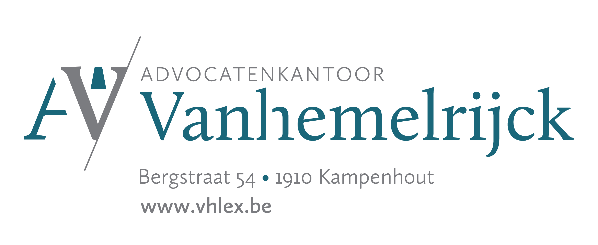 